Sermon Notes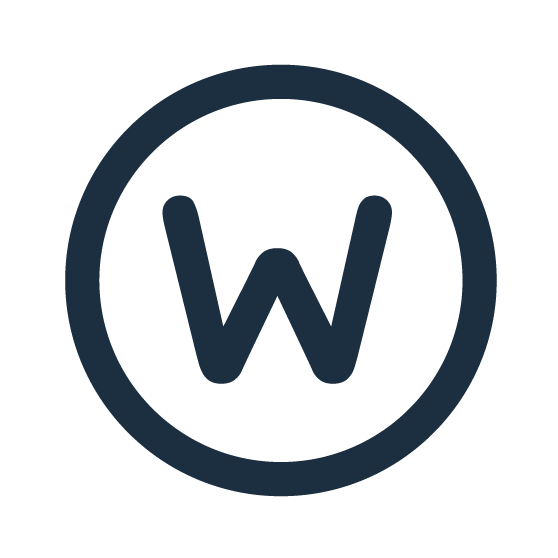 Focus on EndurancePastor Ron WoodOctober 4, 20192 Timothy 3:10-17Shackleton Recruiting Advertisement:MEN WANTEDFor hazardous journey, small wages, bitter cold, long months of complete darkness, constant danger, safe return doubtful, honor and recognition in case of success.  .-   Ernest ShackletonEndurance is: R_____________ in the Past, F_____________ on the Future, and G_____________ in the Present.A G________________ at the Past.  vv. 10-11Look at Paul’s Life	His T___________.	His C___________.	His Focus on his P____________.	His C___________- faith patience love endurance. (The name of Shackleton’s Ship?)After all that- He suffered persecution.A L_________________ to the Future.  vv. 12-13A F_________________ on the Present.  vv.14-15The End of Shackleton’s StoryEndurance is rooted in the past,focused on the future and grounded in the present.So How do we Stay Grounded and Endure in the Present?1.  By Seeing Scripture as a B______________ for Life.  vv. 16-17All Scripture:  Both OT and NT2 Peter 3:15-17 God-_______________:  "inspired by God."Useful:T______________,R______________, C______________, and T______________  in righteousness.2.  By using Scripture as an Action Plan.It’s not enough just to ________________.  We need to ____________________.So, Why do we focus on Scripture so much?v. 17  …so that the servant of God may be thoroughly equipped for every good work.The Goal of Bible Study is this:T_____________ that leads us to A________________!